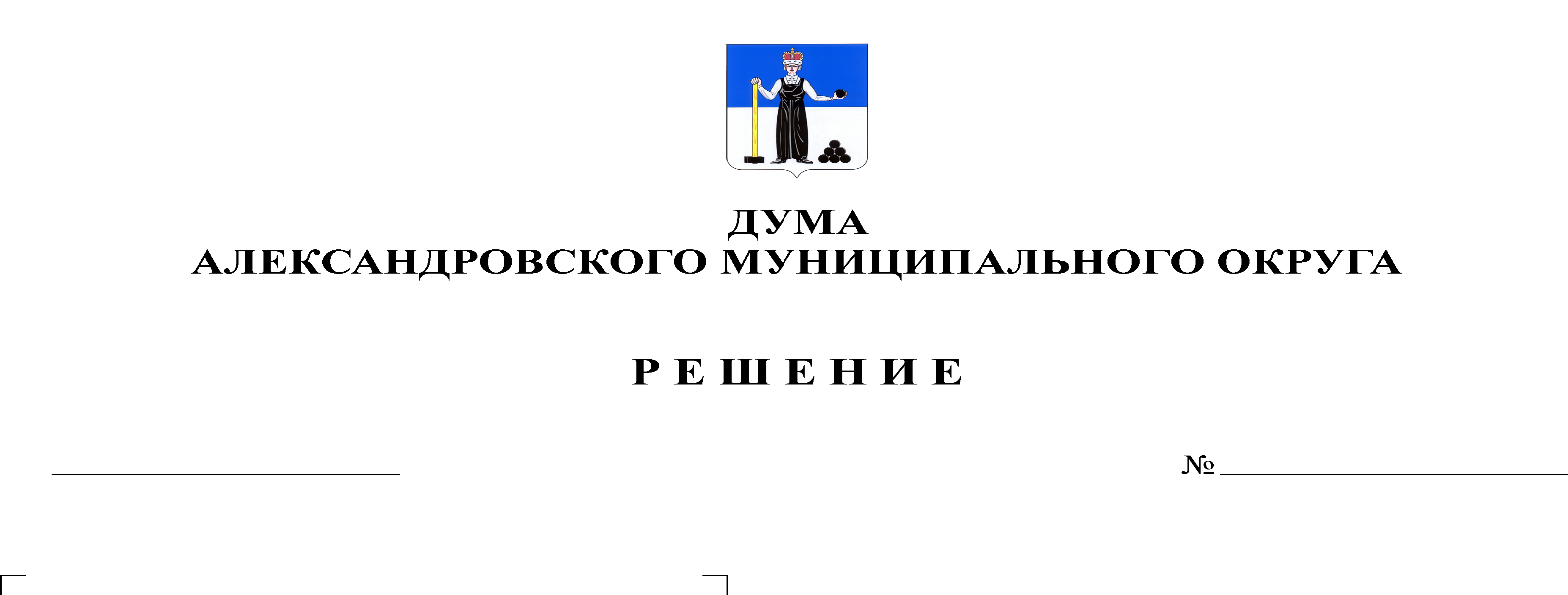 На основании статьи 41 Федерального закона от 06.10.2003 № 131-ФЗ «Об общих принципах организации местного самоуправления в Российской Федерации», статьи 63 Гражданского кодекса Российской Федерации, части 5 статьи 4 Закона Пермского края от 27.05.2019 № 395-ПК «Об образовании нового муниципального образования Александровский муниципальный округ Пермского края», во исполнение п. 9 Плана мероприятий по ликвидации представительных органов  местного самоуправления, утвержденного решением Думы Александровского муниципального  округа от 16.10.2019 № 6 «О ликвидации представительных органов  местного самоуправления как юридических лиц», Дума Александровского муниципального округарешает:1. Утвердить прилагаемый промежуточный ликвидационный баланс муниципального казенного учреждения «Дума Всеволодо-Вильвенского городского поселения» по состоянию на 17 января 2020 г. 2. Опубликовать (обнародовать) настоящее решение в газете «Боевой путь» и на официальном сайте www.aleksraion.ru  3. Настоящее решение вступает в силу с момента опубликования.Контроль исполнения решения оставляю за собой.Председатель ДумыАлександровского муниципального округа                                      М.А. Зимина